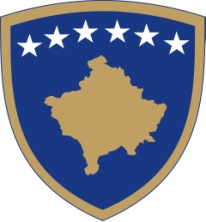 Diplomatsko-konzularna misija Republike KosovaZahtev za ponudu cena (ZZP)Za snabdevanje/usluge male vrednosti Na osnovu člana 126.3 Zakona br. 04/042 o javnim nabavkama Republike Kosova, izmenjen i dopunjen Zakonom br. 04/L-237, Zakonom br.. 05/L-068 i Zakonom br. 05/L-92		Broj ZZP-a: _______________________________Opis zahteva  __________________________________             ________________________________________________________Za:	Ime lica _______________________Naziv kompanije _______________________	Ulica, adresa  _______________________Grad, region, poštanski kod__________________Tel. ______________________Poštovana gospodo,Pozivate se da predate ponudu cena za gorenavedena [snabdevanja] [usluge].Zahtev za ponudu cena obuhvata sledeća dokumenta:S poštovanjem___________________________				Datum: __________________Ime, pozicija i potpis				Kontakt detalji: Broj telefona: ___________________ E-mail adresa: _______________Deo 1 Uputstvo za ponuđačeBroj ZZP: _______________________________           Opis zahteva ____________________1.  Podnošenje ponuda cena:Ponude cena se popunjavaju sa nezbrisivim mastilom i mogu se predati u zatvorenoj koverti ili digitalnim putem preko e-maila ili faksa na dole navedenoj adresi:Ime lica _______________________Naziv kompanije _______________________	Ulica, adresa _______________________Grad, region, poštanski kod __________________Tel.______________________Datum zatvaranja ponude i vreme je:Datum: ___________________    Vreme: _______________Sve jedinice svake od ponuđenih pozicija treba da budu iste specifikacije.2. Ponude:2.1 Ponude ostaju održive, fiksne i validne za_________ [ubaci broj dana, obično 30 dana] dana od datuma krajnjeg roka za podnošenje.2.2 Kvotirane cene obuhvataju sve troškove (gde je to primenljivo), kao što je prevoz do odredišta, osuguranje, pakovanje, etiketiranje, montaža ili ostale troškove koje plaća ugovarač na osnovu DDP Incoterma 2010 (isporučeno ocarinjeno). Napomena: Diplomatsko-konzularna misija je izuzeta od plaćanja lokalnih taksi, uključujući PDV i carinske dažbine .2.3 Mesto podnošenja:Ime organizacije ____________________Broj ulice, adresa ______________________ Grad, Poštanski kod ________________________Region/zemlja ____________________________2.4 Pakovanje se ne plaća i ne vraća osim ukoliko se postigne drugi pismeni dogovor. Ukoliko treba da se vrati pakovanje to se treba jasno navesti od strane ugovarača.2.5 Treba da se popune svi delovi zahteva za ponudu cena.3. Dodela ugovora:3.1 Dodela ugovora je:[Odaberite jednu][Odgovarajući tender sa najnižom cenom]; ili[Odgovarajući tender ekonomski najpovoljniji utvrđen na osnovu težine kriterijuma opisanih u nastavku][ubaci težinu kriterijuma]Deo 2 zahtev i specifikacija Broj ZZP: ____________________Opis zahteva: ___________________________[Popunjava Ugovorni autoritet]Deo 3 Obrazac za ponudu cena  					Datum: _____________Broj ZZP: ____________________Opis zahteva: ___________________________[Popunjava ponuđač]Ja, dole potpisani/Mi dole potpisani, ovim nudim i preduzimam da  “snabdevam]” “[pružam usluge]” na određenim odredištima, “[snabdevanja]” “[usluge]” navedene u priloženim obrazcima, u količini i u rokovima koji se mogu zahtevati i po određenoj ceni za pozicije u ovom dokumentu tokom određenog perioda.Ime potpisnika___________________Pozicija u kompaniji	_________________		Potpis_____________________Ime & adresa ugovorača: _______________________				Ulica, adresa ___________________________________ Grad, region, poštanski kod ______________________________Broj telefona:  ______________________	Broj faksa: ___________________E-mail adresa: ______________________               Vreme dostavljanja:	__________________Ponuda je važeća za: ___________ dana.(Napomena: Vaši artikli se mogu podneti uz plaćanje osiguranja na adresi navedenoj u ZZP.) Deo 4 Opis cenaBroj ZZP: ____________________Opis zahteva: ___________________________[Popunjava ugovorač]Diplomatski status – Oporezivanje – Nije primenljivoAko se zahteva temeljniji opis i specifikacija upotrebite dodatne obrazce ili anekse.Ja/Mi ovim preuzimamo da obezbedimo gorenavedena [snabdevanja] [usluge] na osnovu cena sadržanim u ovom dokumentu i da sprovedemo pismeni ugovor ako se to zatraži.Potpis: _________________________                         Ime: ______________________Pozicija u kompaniji: _________________________   Naša referenca: _____________________Datum: ______________________			    Službeni pečat: _________________Deo 5  Uslovi ugovora1.  Prava ugovornog autoritetaUgovorni autoritet nije dužan da prihvati svaku cenu ili najnižu cenu, ili da navodi razloge o odbijanju ponude ili njenog dela. 2.  Troškovi za podnošenje Ugovorni autoritet ne plaća troškove koji su nastali u vezi sa pripremom i predajom ponude cena.3.  UgovorUgovarač se slaže da proda i Ugovorni autoritet je pristao da kupi robu ili usluge u skladu sa ugovorom/nalogom za nabavku. Ugovor ne obuhvata uslove prodaje ugovarača, i preporuke o njima. Isporuka snabdevanja ili usluga kao odgovor na nalog za nabavku će biti prihvaćena uz razumevanje da je ugovorač prihvatio rokove i uslove ovog ugovora. 4.  CenaUgovorač prodaje Ugovornom autoritetu snabdevanje ili usluge sa fiksnom cenom utvrđenom za period trajanja ugovora. U ceni je uključeno skladištenje, pakovanje, osiguranje, montaža i puštanje u rad (ako je primenljivo).5.  Varijacija količina Količine ili pozicije opisane u zahtevu za ponudu cena, u daljem tekstu: ZZP, su fiksne, osim ako nije drugačije određeno u ZZP.  6. Kvalitet i opis Isporučena roba treba da:Se uklapa u svakom pogledu sa odredbama ugovora;Odgovara svim standardima realizacije predviđenim ugovorom;Da bude spremna za bilo koju svrhu o kojoj se izričito obaveštava ugovarač, ili predlaganjem Da bude nova (osim ako nije drugačije naznačeno)Da se uklapa sa opisom i navedenim specifikacijama, ili onima koje se pominju u ugovoruDa bude zahtevanog kvaliteta prema specifikaciji.Gde je primenljivo, biće u skladu sa zakonima u vezi sa uslovima gradnjeDa bude u skladu sa važećim zakonodavstvom Da ne sadrži toksične ili opasne materije7.  Pozivanje na lokalne, regionalne i međunarodne standarde Kada se opis u ZZP poziva na međunarodne, nacionalne ili neke druge standarde, ugovarač podnosi izjavu kojom potvrđuje da sva snabdevanja, renoviranja i pomoćne usluge ispunjavaju određene standarde. Kada budu na raspolaganju uverenja o kontroli ili o usklađenosti, treba ih obezbediti u najkraćem mogućem roku.8.  Popravke u prostorijama Ugovornog autoriteta Ukoliko ugovor obuhvata popravke ili usluge, koje ugovarač realizuje u okviru prostorija Ugovornog autoriteta, onda ugovarač garantuje da će svi radnici ugovarača, njegovi podugovarači i njihovi radnici i svako drugo lice koje prati ugovarača sprovesti u svakom pogledu obaveze sa kojima je ugovarač zadužen u skladu sa zakonodavstvom bezbednosti ili bezbednosnim odredbama mesta prebivališta na Kosovu.9.  Inspekcija i odbijanje Ni jedna inspekcija ili odobrenje ne može da oslobodi ugovarača od obaveze realizacije, od obaveze da ispravi greške, obuhvatajući i zamenu neispravne opreme.10. Pakovanje, kontejneriUgovarač je odgovoran za vraćanje pakovanja i za plaćanje troškova za prevoz i upravljanje vraćanja pakovanja, ukoliko to zatraži Ugovorni autoritet.11. BezbednostUgovarač primenjuje sve zakonske odredbe zemlje, kao i relevantne međunarodne sporazume koji se odnose na zdravlje, bezbednost i životnu sredinu, a posebno u vezi sa identifikacijom opasnih snabdevanja, i ako je potrebno, sliku podataka o opasnim materijalima i sve odredbe u vezi sa hranom.12. IsporukaIsporučena roba se redovno pakuje, garantujući njihov dolazak u dobrom stanju prema roku ili mestu određenom ugovorom.13. Zakasnela isporuka Ukoliko se roba ili bilo koji njen deo ne isporuči prema rokovima predviđenim ugovorom, Ugovorni autoritet može, putem pismenog obaveštenja da otkaže svaki ostatak koji nije isporučen od isporučene robe.14. Imovina i rizikPonuđač snosi sav rizik od gubitka, ili oštećenja robe do predaje u određenim prostorijama uključujući njihovu bezbednost.  Vlasništvo nad snabdevanjima prelazi na Ugovornog autoriteta kada se snabdevanja isporuče. Ukoliko Ugovorni autoritet vrši unapred uplatu ili stepen uplate, u vremenu kada se takva uplata vrši, za svaki slučaj, ugovarač, u što najkraćem roku, evidentira isporučenu robu kao imovinu Ugovornog autoriteta i deli robu iz drugih zaliha ugovarača.15. Prijem i kontrola snabdevanja Sva isporučena snabdevanja i usluge će biti proverena na njihovu usklađenost sa određenim kvalitetom i za isporučeni kvantitet.Kad god se obezbedi uzorak, isporučena roba treba da odgovara istoj specifikaciji. 16. Uplata računaUkoliko se ne odredi drugačije ugovorom Ugovorni autoritet plaća ugovarača do 30. dana u mesecu  nakon prijema originalnog računa, poslat na redovan način. Ugovorni autoritet nije odgovoran za kašnjenje plaćanja zbog neslaganja sa uputstvima fakturisanja.17. Garancija ponuđača Stranke se izričito dogovaraju među sobom da, ako roba propadne tokom perioda garancije biće odmah popravljena na račun ponuđača, ili će biti zamenjena.  18. Nadoknada i osiguranje Ugovarač vrši naknadu Ugovornom autoritetu protiv bilo kakvog gubitka ili svih gubitaka, troškova i obaveza koje Ugovorni autoritet ima direktno, ili kao rezultat delovanja, žalbe ili zahteva, od treće stranke zbog kršenja ovih uslova, ili svih uslova, ili obaveza od strane ugovarača prouzrokovane nekim drugim statutom, ili zakonske odredbe relevantne za ugovor, za snabdevanje, usluge ili renoviranja obuhvaćena ovim ugovorom.Ugovarač nadoknađuje Ugovornog autoriteta ili jednu ili sve treće strane od nametnutih šteta i prouzrokovane od odgovornosti proizvoda. Ugovarač će držati osiguravajuće pokriće kod neke ugledne agencije za osiguranja da bi ispunio obaveze osiguranja za vreme trajanja ugovora.  Zadovoljavajući dokaz takvog osiguranja i isplate premije će biti predstavljena Ugovornom autoritetu na zahtev.19. Pitanja van kontrole Ukoliko bilo koja stranka kasni ili se ometa u realizaciji obaveza u okviru ovog ugovora (kao od veće sile) od okolnosti van razumne kontrole od bilo koje stranke (uključujući bez ograničenja bilo koji oblik intervencije vlade, štrajkova i zatvarenja fabrika relevantnih za narudžbenicu ili propada fabrike), takva realizacija će biti obustavljena, i ako to ne može da se izvrši u razumnom roku nakon datuma isteka roka predviđen prema narudžbenici, onda se ugovor može otkazati od bilo koje stranke.20. Nesprovođenje uslova Ukoliko ugovarač narušava ili ne uspe u sprovođenju bilo koje odredbe ovog ugovora, Ugovorni autoritet može da obavesti pismeno ugovarača o narušavanju ili nesprovođenju i ugovaraču je dat rok od 30 dana od dana prijema obaveštenja na osnovu kojih je dužan da ispravi narušavanje, ili nesprovođenje, a zatim Ugovorni autoritet ima pravo da obavesti ugovarača u pisanoj formi da odmah raskine ugovor.21. Nesposobnost plaćanja i radova Ukoliko ugovarač izgubi mogućnost plaćanja ili bankrotira ili je u drugoj situaciji u kojoj se uključuje gubitak nadležnosti da ispuni svoje obaveze, Ugovorni autoritet može bez zamene ili smanjenja drugih prava, da raskine ugovor odmah obaveštavajući pismeno ugovarača ili lice kojem se može dodeliti ugovor.22. PodugovaranjeUgovarač ne podugovara nijedan deo ugovora bez našeg pismenog pristanka, ali Ugovorni autoritet ne odbacuje ovaj pristanak bez opravdanja. Ograničenje ovog uslova se ne odnosi na podugovore materijala za manje detalje ili za neki deo za koji su počinioci navedeni u ugovoru. Ugovarač je odgovoran za sva snabdevanja i radove izvršene od strane podugovarača.23. Rešavanje sporova i važeći zakon  U realizaciji ugovora, ugovarajuće stranke, pre svega, pokušavaju da pronađu način i sredstva postizanja prijateljskog rešenja kroz pregovore. Ako  se  rešenje ne postigne u roku od 30 dana od početka mirovnog postupka za rešavanje spora, svaka strana može da traži sudsku odluku. Svaki spor između stranaka koji nije moguće rešiti na drugi način, podnosi se na nadležnom sudu u skladu sa zakonom u zemlji prebivališta.Deo 6 PreporukeBroj ZZP: [navedite broj reference][opcioni zahtev][Ugovorni autoritet će odlučiti da li se traže reference, ako ne, Ugovorni autoritet će obeležiti, NIJE PRIMENLJIVO]Zahteva se od potencijalnih ugovarača da dole navedu imena i adrese tri kompanije sa kojima trenutno vode biznis i od kojih mogu da obezbede preporuke, ukoliko se zahteva. Molimo vas, da, takođe, obezbedite brojeve telefona i faksa njihovih kompanija, uključujući ime lica za kontakt. Ukoliko trenutno snabdevate lokalne vlade, molimo vas da ove podatke navedete u vašoj listi. Naziv kompanije 1	__________________ 	Ime lica za kontakt   _________________Adresa ___________________	                          Br. telefona     __________________		                      				Br. faksa       ___________________Grad __________________		                         e-mail adresa  __________________Predviđena godišnja vrednost biznisa   __________________________________________________________________________________________________________Naziv kompanije 2	__________________ 	Ime lice za kontakt   _________________Adresa ___________________	                          Br. telefona        __________________		                      				Br. faksa           ___________________Grad__________________		                         e-mail adresa  __________________Predviđena godišnja vrednost biznisa   __________________________________________________________________________________________________________Naziv kompanije 3	__________________ 	Ime lica za kontakt   _________________Adresa ___________________	                         Br. telefona       __________________		                      			           br. faksa         ___________________Grad __________________		                       e-mail adresa  __________________Predviđena godišnja vrednost biznisa  __________________________________________________________________________________________________________Imajte na umu da će navedene informacije biti poverljive i koristit će se samo za pružanje referenci potencijalnim ponuđačima snabdevanja i usluga.Deo 1 – Uputstvo za ponuđačeDeo 5 – Opšti uslovi ugovora Deo 2 – Zahtev i specifikacije  Deo 6 – PreporukeDeo 3 – Obrazac za ponudu cenaDeo 7 – Nalog za nabavkuDeo 4 – Opis ceneBr.KoličinaOpisTehnička specifikacija1.2.3.4.5.6.7.8.9.10.Br.KoličinaOpisTehnička specifikacijaCena po jediniciUkupna cena1.2.3.4.5.6.7.8.9.10.Ukupno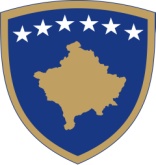 NALOG ZA NABAVKUOverseas Mission (Ime strane misije): ______________________Republika KosovoP.O. # _________DatUM: ________________Ulica, adresa__ _______________Grad, region, poštanski kod _____________________Telefon ________________  Faks __________________ ________________________PRODAVACIme __________________________________________Ime kompanije ________________________________Ulica, adresa __________________________________Grad, region, poštanski kod________________________Telefon_________________________KupacIme ____________________________Ime kompanije _________________Ulica, adresa ____________________Grad, region, poštanski kod _________Telefon _________________________NAČIN ISPORUKEUSLOVI ISPORUKEDATUM ISPORUKEBR. ARTIKLABR. ARTIKLAKOLIČINAOPISOPISCENA PO JEDINICIUKUPNOUKUPNOUKUPNOUKUPNOUKUPNOUKUPNOUKUPNOUKUPNODIPLOMATSKI STATUS-OPOREZIVANJE –NIJE PRIMENLJIVO taKSEDIPLOMATSKI STATUS-OPOREZIVANJE –NIJE PRIMENLJIVO taKSEDIPLOMATSKI STATUS-OPOREZIVANJE –NIJE PRIMENLJIVO taKSEDIPLOMATSKI STATUS-OPOREZIVANJE –NIJE PRIMENLJIVO taKSEDIPLOMATSKI STATUS-OPOREZIVANJE –NIJE PRIMENLJIVO taKSEDIPLOMATSKI STATUS-OPOREZIVANJE –NIJE PRIMENLJIVO taKSEUKUPNOUKUPNOUKUPNOUKUPNOUKUPNOUKUPNOMolimo vas da predate dva primerka vašeg računa.Sprovodite ovaj red u skadu sa cenama, uslovima, načinom isporuke, i specifikacijama koje su gore registrovane, ili naglašene u ZPP.Molimo vas da nas odmah obavestite ukoliko niste u stanju da izvršite navedene isporuke.Predajte sve prepiske na: Ime organizacije __________________________Ulica, adresa ____________________________Grad, region, poštanski kod _____________________Molimo vas da predate dva primerka vašeg računa.Sprovodite ovaj red u skadu sa cenama, uslovima, načinom isporuke, i specifikacijama koje su gore registrovane, ili naglašene u ZPP.Molimo vas da nas odmah obavestite ukoliko niste u stanju da izvršite navedene isporuke.Predajte sve prepiske na: Ime organizacije __________________________Ulica, adresa ____________________________Grad, region, poštanski kod _____________________Molimo vas da predate dva primerka vašeg računa.Sprovodite ovaj red u skadu sa cenama, uslovima, načinom isporuke, i specifikacijama koje su gore registrovane, ili naglašene u ZPP.Molimo vas da nas odmah obavestite ukoliko niste u stanju da izvršite navedene isporuke.Predajte sve prepiske na: Ime organizacije __________________________Ulica, adresa ____________________________Grad, region, poštanski kod _____________________POZOVITE SE NA NAŠ ZAHTEV ZA PONUDU CENAZZP #___________  DANA __________________Vaša referenca______________Naš broj telefona _____________        Faks ______________Email _____________________POZOVITE SE NA NAŠ ZAHTEV ZA PONUDU CENAZZP #___________  DANA __________________Vaša referenca______________Naš broj telefona _____________        Faks ______________Email _____________________POZOVITE SE NA NAŠ ZAHTEV ZA PONUDU CENAZZP #___________  DANA __________________Vaša referenca______________Naš broj telefona _____________        Faks ______________Email _____________________POZOVITE SE NA NAŠ ZAHTEV ZA PONUDU CENAZZP #___________  DANA __________________Vaša referenca______________Naš broj telefona _____________        Faks ______________Email _____________________POZOVITE SE NA NAŠ ZAHTEV ZA PONUDU CENAZZP #___________  DANA __________________Vaša referenca______________Naš broj telefona _____________        Faks ______________Email _____________________Molimo vas da predate dva primerka vašeg računa.Sprovodite ovaj red u skadu sa cenama, uslovima, načinom isporuke, i specifikacijama koje su gore registrovane, ili naglašene u ZPP.Molimo vas da nas odmah obavestite ukoliko niste u stanju da izvršite navedene isporuke.Predajte sve prepiske na: Ime organizacije __________________________Ulica, adresa ____________________________Grad, region, poštanski kod _____________________Molimo vas da predate dva primerka vašeg računa.Sprovodite ovaj red u skadu sa cenama, uslovima, načinom isporuke, i specifikacijama koje su gore registrovane, ili naglašene u ZPP.Molimo vas da nas odmah obavestite ukoliko niste u stanju da izvršite navedene isporuke.Predajte sve prepiske na: Ime organizacije __________________________Ulica, adresa ____________________________Grad, region, poštanski kod _____________________Molimo vas da predate dva primerka vašeg računa.Sprovodite ovaj red u skadu sa cenama, uslovima, načinom isporuke, i specifikacijama koje su gore registrovane, ili naglašene u ZPP.Molimo vas da nas odmah obavestite ukoliko niste u stanju da izvršite navedene isporuke.Predajte sve prepiske na: Ime organizacije __________________________Ulica, adresa ____________________________Grad, region, poštanski kod _____________________Ovlašćeno od straneOvlašćeno od straneOvlašćeno od straneDatumDatum